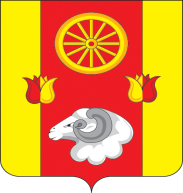 Администрация Кормовского сельского поселенияПОСТАНОВЛЕНИЕ04.07.2023                                                         № 77                                                           с.КормовоеВ соответствии с постановлениями Администрации Кормовского сельского поселения от 03.04.2018  № 36 «Об утверждении Порядка  разработки, реализации и оценки эффективности муниципальных программ Кормовского сельского поселения» и от 17.10.2018 № 99 «Об утверждении методических рекомендаций по разработке и реализации муниципальных программ Кормовского сельского поселения»ПОСТАНОВЛЯЮ: 1. Утвердить отчет об исполнении плана реализации муниципальной  программы Кормовского сельского поселения «Развитие физической культуры и спорта» по итогам I полугодия 2023 года согласно приложению.2. Настоящее постановление подлежит официальному опубликованию (обнародованию).     	3. Контроль за выполнением постановления оставляю за собой.        Глава Администрации        Кормовского сельского поселения                                                              В.В. СикаренкоПриложение к постановлениюАдминистрации Кормовскогосельского поселенияот 04.07.2023 № 77ОТЧЕТоб исполнении плана реализации муниципальной программы «Развитие физической культуры и спорта» по итогам I полугодия 2023 года<1> По строке «Мероприятие» указывается руководитель, курирующий данное направление. По строке «Контрольное событие муниципальной программы» указывается руководитель, курирующий данное направление. <2> Графа заполняется по завершенным основным мероприятиям, мероприятиям, мероприятиям ведомственных целевых программ.<3> В случае наличия нескольких контрольных событиях одного основного мероприятия.<4> В целях оптимизации содержания информации в графе 2 допускается использование аббревиатур, например: основное
мероприятие 1.1 – ОМ 1.1.Пояснительная информация к отчету об исполнении плана реализации муниципальной программы «Развитие физической культуры и спорта»по итогам I полугодия 2023 годаМуниципальная программа Кормовского сельского поселения «Развитие физической культуры и спорта» утверждена постановлением Администрации Кормовского сельского поселения от 19.10.2018 № 108 (далее – муниципальная программа).На реализацию муниципальной программы в 2023 году предусмотрено 10,0 тыс. рублей средств местного бюджета. Объем ассигнований местного бюджета, предусмотренных сводной бюджетной росписью соответствует объему ассигнований, предусмотренных муниципальной программой. По состоянию на 01.07.2023 фактическое освоение средств составило 0,0 тыс. рублей, договора и муниципальные контракты не заключались. В рамках муниципальной программы отражены расходы на физкультурные и массовые спортивные мероприятия. В прошлом финансовом году расходы по данной программе на 01.07.2022 составили 0,0 тыс. рублей. Данные средства были израсходованы в полном объеме II полугодии 2022 года в сумме 10,0 тыс. рублей.Муниципальная программа включает в себя следующую подпрограмму:подпрограмма «Развитие физической культуры и массового спорта Кормовского сельского поселения».В соответствии с постановлением Администрации Кормовского сельского поселения от 03.04.2018 № 36 «Об утверждении Порядка  разработки, реализации и оценки эффективности муниципальных программ Кормовского сельского поселения» и постановлением от 30.12.2022 № 191 «Об утверждении плана реализации муниципальной программы Кормовского сельского поселения «Развитие физической культуры и спорта» на 2023 год» утвержден план реализации муниципальной программы.На реализацию основного мероприятия подпрограммы «Развитие физической культуры и массового спорта Кормовского сельского поселения» (далее – подпрограмма) на 2023 год предусмотрено муниципальной программой 10,0 тыс. рублей. По состоянию на 01.07.2023  года освоено 0,0 тыс. рублей. Выполнение мероприятия подпрограммы по состоянию на 01.07.2023 реализуются своевременно, срок исполнения не наступил.Достижение целей и задач подпрограммы оценивается на основании 1 контрольного события.По итогам 1 полугодия 2023 года контрольное событие не выполнено, срок исполнения не наступил. Освоение средств, планируется на II полугодие 2023 года.Об утверждении отчета об исполнении плана реализации муниципальной программы Кормовского сельского поселения «Развитие физической культуры и спорта» по итогам I полугодия 2023 года № п/пНомер и наименованиеОтветственный 
 исполнитель, соисполнитель, участник
(должность/ ФИО) <1>Результат реализации (краткое описание)Фактическая дата начала
реализацииФактическая дата окончания
реализации, 
наступления 
контроль-ного 
событияРасходы местного бюджета на реализацию муниципальной программы, тыс. рублейРасходы местного бюджета на реализацию муниципальной программы, тыс. рублейРасходы местного бюджета на реализацию муниципальной программы, тыс. рублейОбъемы неосвоенных средств и причины их не освоения<2>№ п/пНомер и наименованиеОтветственный 
 исполнитель, соисполнитель, участник
(должность/ ФИО) <1>Результат реализации (краткое описание)Фактическая дата начала
реализацииФактическая дата окончания
реализации, 
наступления 
контроль-ного 
событияпредусмотреномуниципаль-ной программой предусмотрено сводной бюджетной росписьюфакт на отчет-ную дату Объемы неосвоенных средств и причины их не освоения<2>123456789101Подпрограмма  «Развитие физической культуры и массового спорта Кормовского сельского поселения»Подпрограмма  «Развитие физической культуры и массового спорта Кормовского сельского поселения»Подпрограмма  «Развитие физической культуры и массового спорта Кормовского сельского поселения»Подпрограмма  «Развитие физической культуры и массового спорта Кормовского сельского поселения»Подпрограмма  «Развитие физической культуры и массового спорта Кормовского сельского поселения»Подпрограмма  «Развитие физической культуры и массового спорта Кормовского сельского поселения»Подпрограмма  «Развитие физической культуры и массового спорта Кормовского сельского поселения»Подпрограмма  «Развитие физической культуры и массового спорта Кормовского сельского поселения»Подпрограмма  «Развитие физической культуры и массового спорта Кормовского сельского поселения»1.1Основное мероприятиеОсновное мероприятиеОсновное мероприятиеОсновное мероприятиеОсновное мероприятиеОсновное мероприятиеОсновное мероприятиеОсновное мероприятиеОсновное мероприятие1.1.1Физкультурные и массовые спортивные мероприятияВедущий специалист по вопросам культуры, физической культуры и спорта, молодежной политики Вершинина Г.А.количество участников массовых спортивных и физкультурных мероприятий увеличилось01.01.202331.12.202310,010,00,010,0 тыс. рублейДостигнут промежуточ-ный результатКонтрольное событие  муниципальной программыАдминистрация Кормовского сельского поселениясовершенствование системы физического воспитания;рост количества участников массовых спортивных и физкультурных мероприятийX31.12.2023XXXXИтого по муниципальной  
программеXXXX10,010,00,010,0 тыс. рублейДостигнут промежуточ-ный результатИтого по муниципальной  
программеАдминистрация Кормовского сельского поселенияXXX10,010,00,010,0 тыс. рублейДостигнут промежуточ-ный результат